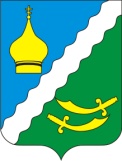 РОССИЙСКАЯ ФЕДЕРАЦИЯРОСТОВСКАЯ ОБЛАСТЬМАТВЕЕВО – КУРГАНСКИЙ РАЙОНМУНИЦИПАЛЬНОЕ ОБРАЗОВАНИЕ«МАТВЕЕВО - КУРГАНСКОЕ СЕЛЬСКОЕ ПОСЕЛЕНИЕ»АДМИНИСТРАЦИЯ МАТВЕЕВО – КУРГАНСКОГО СЕЛЬСКОГО ПОСЕЛЕНИЯПОСТАНОВЛЕНИЕ № 11530 декабря 2020 г.                                                                п. Матвеев КурганО внесении изменений в постановление от 27.12.2019 № 172 «Об утверждении муниципальной программы Матвеево - Курганского сельского поселения«Формирование современной городской среды на территории Матвеево - Курганского сельского поселения» на 2020-2024 годыВ соответствии с постановлением Администрации Матвеево-Курганского сельского поселения  от 18.09.2018 № 166  «Об утверждении Порядка разработки, реализации и оценки эффективности муниципальных программ Матвеево-Курганского  сельского поселения», распоряжениями  Администрации Матвеево-Курганского сельского поселения от 08.10.2018 № 198 «Об утверждении методических рекомендаций по разработке и реализации муниципальных программ  Матвеево-Курганского сельского поселения» и от 18.09.2018 № 184  «Об утверждении Перечня муниципальных программ Матвеево-Курганского сельского поселения» ПОСТАНОВЛЯЮ:1. Внести изменения в муниципальную программу Матвеево-Курганского  сельского поселения «Формирование современной  городской среды  на территории Матвеево-Курганского   сельского поселения» на 2020-2024 годы, изложив его согласно приложению к настоящему постановлению.2. Настоящее постановление вступает в силу со дня его официального опубликования, подлежит размещению на официальном сайте  сельского поселения в сети Интернет.3. Контроль   за   исполнением настоящего постановления оставляю за собой.Глава АдминистрацииМатвеево - Курганского сельского поселения                                     Г.В. Щеткова                                                  Приложениек постановлениюот 30.12. 2020. № 115МУНИЦИПАЛЬНАЯ ПРОГРАММАМАТВЕЕВО - КУРГАНСКОГО  СЕЛЬСКОГО ПОСЕЛЕНИЯ
«ФОРМИРОВАНИЕ СОВРЕМЕННОЙ ГОРОДСКОЙ СРЕДЫ МАТВЕЕВО – КУРГАНСКОГО СЕЛЬСКОГО ПОСЕЛЕНИЯ НА 2020 - 2024 ГОДЫ»ПАСПОРТмуниципальной программы Матвеево - Курганского сельского поселения «Формирование современной городской среды Матвеево - Курганского сельского поселения на 2020-2024гг.»                           Раздел 1. Общая характеристика текущего состояния в сфере благоустройства.Благоустройство и озеленение территорий Матвеево - Курганского сельского поселения, одна из актуальных проблем современного градостроительства. Именно в этой сфере создаются условия для здоровой, комфортной и удобной жизни населения. Благоустройство территории – комплекс предусмотренных правилами благоустройства территорий муниципального образования мероприятий по содержанию территории, а также по проектированию и размещению объектов благоустройства, направленных на обеспечение и повышение комфортности условий проживания граждан, поддержание и улучшение санитарного и эстетического состояния территории.Выполнение комплекса мероприятий по повышению качества и комфорта на территории поселения направлено на улучшение экологического состояния и внешнего облика, создание более комфортных микроклиматических, санитарно-гигиенических и эстетических условий на улицах, парках, набережных, скверах, площадях и т.д.Благодаря благоустройству и озеленению территорий создаются условия для здоровой, комфортной, удобной жизни как для отдельного человека по месту проживания, так и для всех жителей.Проблема благоустройства территории является одной из насущных, требующей каждодневного внимания и эффективного решения.Повышение уровня благоустройства территории стимулирует позитивные тенденции в социально-экономическом развитии территории и, как следствие, повышение качества жизни населения.Анализ состояния объектов благоустройства общественных территорий в Матвеево - Курганском сельском поселении показал, что в вопросах состоянии объектов благоустройства имеется ряд проблем: низкий уровень общего благоустройства общественных территории, низкий уровень экономической привлекательности общественных территорий из-за наличия инфраструктурных проблем. Проведение мероприятий по благоустройству общественных территорий нуждающихся в благоустройстве, осуществляется с учетом необходимости обеспечения физической, пространственной и информационной доступности зданий, сооружений общественных территорий для инвалидов и других маломобильных групп населения, а также с учетом следующих критериев привлекательности территории как места для создания общественного пространства.Применение программного метода позволит осуществлять комплексное благоустройство общественных территорий с учетом мнения граждан, а именно:- повысит уровень планирования и реализации мероприятий по благоустройству (сделает их современными, эффективными, оптимальными, открытыми, востребованными гражданами); - запустит реализацию механизма поддержки мероприятий по благоустройству, инициированных гражданами;- запустит механизм финансового и трудового участия граждан и организаций в реализации мероприятий по благоустройству;- сформирует инструменты общественного контроля за реализацией мероприятий по благоустройству на территории Матвеево - Курганского сельского поселения.Таким образом, комплексный подход к реализации мероприятий по благоустройству, отвечающих современным требованиям, позволит создать современную городскую комфортную среду для проживания граждан, а также комфортное современное «общественное пространство».Раздел 2. Цели, задачи и показатели (индикаторы),
основные ожидаемые конечные результаты,
сроки и этапы реализации муниципальной программыОсновной целью Муниципальной программы является повышение качества и комфорта проживания населения на территории Матвеево - Курганского сельского поселения.- повышение уровня благоустройства муниципальных территорий общего пользования Матвеево - Курганского сельского поселения.Ожидаемые конечные результаты Программы связаны с обеспечением надежной работы объектов внешнего благоустройства поселения, увеличением безопасности дорожного движения, экологической безопасности, эстетическими и другими свойствами в целом, улучшающими вид территории поселения. В рамках Программы будут реализованы мероприятия по созданию комфортных и современных условий проживания граждан, в том числе мероприятия по благоустройству общественных территорий, мест массового отдыха населения.Комфортность проживания в многоквартирных жилых домах определяется уровнем благоустройства дворовых территорий, с учетом организации во дворах дорожно-тропиночной сети, устройства газонов и цветников, озеленения, освещения территории двора, размещения малых архитектурных форм, организации детских и спортивно-игровых площадок, комплектации дворов элементами уличной мебели, организации площадок для отдыха взрослых, устройства хозяйственно-бытовых площадок, площадок для индивидуального транспорта, организации площадок для выгула домашних животных, обустройства мест сбора и временного хранения мусора. Жилье не может считаться комфортным, если окружение не благоустроено. Состояние и уровень благоустройства дворовых территорий в значительной степени определяет психологический климат микрорайона. Без благоустройства дворовых территорий благоустройство сельского поселения не может носить комплексный характер и эффективно влиять на повышение качества жизни населения. Все объекты благоустройства должны быть доступны для инвалидов и других маломобильных групп населения.С целью развития общественной инициативы будут стимулироваться: применение различных форм и механизмов общественного участия в принятии решений и реализации проектов комплексного благоустройств и развития городской среды, ведение информационно-разъяснительной работы.Срок реализации муниципальной программы 2020-2024годы. В результате реализации Программы планируется достичь повышения удовлетворенности населения уровнем благоустройства территории проживания и обеспечить комфортные условия для проживания и отдыха населения на территории Матвеево - Курганского сельского поселения.Паспорт подпрограммы 1 «Благоустройство общественных территорий Матвеево - Курганского сельского поселения».
 Характеристика сферы реализации подпрограммы 1Проблема благоустройства сельских территорий является одной из насущных, требующей каждодневного внимания и эффективного решения.Благоустройство территорий Матвеево - Курганского сельского поселения является важнейшей сферой деятельности муниципального образования. Именно в этой сфере создаются те условия для населения, которые обеспечивают высокий уровень жизни. Тем самым создаются условия для здоровой, удобной жизни. Общественные территории являются местами, где жители отдыхают, проводят свободное время. В первую очередь местами отдыха являются зеленые зоны и парки, скверы, бульвары, улицы, проезды, площади. Проблема в сфере благоустройства территории заключается в недостаточном количестве комфортных, современных скверов, парков, бульваров и иных общественных территорий, предназначенных для досугового времяпровождения населения. В местах общественного пользования отмечается недостаток малых архитектурных форм, освещения, озеленения. В рамках реализации мероприятий подпрограммы запланированы масштабные работы по созданию условий для активного (обустройство детских и спортивных площадок и т.д.) и тихого отдыха жителей (установка скамеек, урн, разбитие газона и цветников). Запланированы мероприятия по созданию современных детских игровых и спортивных площадок и установке безопасного оборудования на существующих детских и спортивных игровых площадках, что позволит занять и обеспечить здоровый образ жизни детей младшего возраста. Все объекты благоустройства должны быть доступными для инвалидов и других маломобильных групп населения. Благоустройство общественных территорий и мест массового отдыха населения носит комплексный характер, запланированные мероприятия позволяет создать благоприятную жизненную среду с обеспечением комфортных условий для жителей поселения, выполнение которых обеспечивается подпрограммой. Одно из главных условий проекта – вовлечение в его реализацию широких масс населения, проведение общественных обсуждений. Именно участие граждан позволит разработать программные мероприятия по формированию комфортной городской среды, выработать системный подход к повышению качества и комфорта жизни населения, создать позитивную социальную атмосферу.Проекты по благоустройству территорий общего пользования должны проходить открытое обсуждение. Все решения, касающиеся благоустройства общественных территорий приниматься открыто и гласно, с учетом мнения жителей.Общественные обсуждения рекомендуется проводить в хорошо известных общественных и культурных центрах (домах культуры, школах, молодежных и культурных центрах), находящихся в зоне хорошей транспортной доступности, расположенных по соседству с объектом проектирования (общественных территорий). Паспорт подпрограммы 2«Благоустройство дворовых территорий многоквартирных домов Матвеево – Курганского сельского поселения»Характеристика сферы реализации подпрограммы 2	Комфортность проживания в многоквартирных жилых домах определяется уровнем благоустройства дворовых территорий, с учетом организации во дворах дорожно-тропиночной сети, устройства газонов и цветников, озеленения, освещения территории двора, размещения малых архитектурных форм, организации детских и спортивно-игровых площадок, комплектации дворов элементами уличной мебели, организации площадок для отдыха взрослых, устройства хозяйственно-бытовых площадок, площадок для индивидуального транспорта, организации площадок для выгула домашних животных, обустройства мест сбора и временного хранения мусора. Жилье не может считаться комфортным, если окружение не благоустроено. Состояние и уровень благоустройства дворовых территорий в значительной степени определяет психологический климат микрорайона. 
Без благоустройства дворовых территорий благоустройство города не может носить комплексный характер и эффективно влиять на повышение качества жизни населения. Все объекты благоустройства должны быть доступны для инвалидов и других маломобильных групп населения.Раздел 3. Приоритеты реализуемой политики, цели, задачи.Право граждан на благоприятную окружающую среду закреплено в основном Законе государства - Конституции Российской Федерации. Одним из главных приоритетов развития территории является создание благоприятной для проживания и ведения экономической деятельности комфортной среды. Благоустройство является неотъемлемой составляющей комфортной среды, которая формирует комфорт, качество и удобство жизни населения. Приоритетным направлением развития комфортной среды на современном этапе является благоустройство территорий муниципального образования, соответствующих функциональному назначению (площадей,  улиц, пешеходных зон, скверов и иных пространств).Приведение уровня благоустройства отдельных территорий к уровню, соответствующему современным требованиям, обусловливает необходимость принятия муниципальной программы, целью которой является повышение уровня благоустройства территорий муниципального образования «Матвеево - Курганское сельское поселение» и создание благоприятных условий для проживания и отдыха населения. Для достижения поставленных целей необходимо решить следующие задачи:1. Повышение уровня благоустройства территорий общего пользования населения на территории муниципального образования «Матвеево - Курганское сельское поселение». 2. Повышение уровня вовлеченности заинтересованных граждан в реализацию мероприятий по благоустройству территорий муниципального образования «Матвеево - Курганское сельское поселение».Программный метод позволяет повысить эффективность работы и обеспечить системное решение организационных, технологических, материально-технических и финансовых вопросов. Также, при необходимости, учитывается синхронизация муниципальной программы с реализуемыми в муниципальном образовании «Матвеево - Курганское сельское поселение» программами (планами) строительства (реконструкции и ремонта) объектов недвижимого имущества, дорог и линейных объектов.4.	Описание мероприятий и целевых индикаторов их выполненияВ рамках основного мероприятия «Формирование современной среды, в том числе благоустройство наиболее посещаемых муниципальных территорий общего пользования населенных пунктов» планируется выполнение следующих мероприятий:1) капитальный ремонт, ремонт и содержание наиболее посещаемых муниципальных территорий общего пользования населенного пункта; 2) обустройство мест массового отдыха населения.Целевые индикаторы, характеризующие реализацию указанных мероприятий:на мероприятие по ремонту наиболее посещаемых муниципальных территорий устанавливается следующий целевой индикатор.Увеличение доли площади благоустроенных муниципальных территорий общего пользования.Целевой индикатор измеряется в процентах и рассчитывается по формуле:P3 = A - B, где:P3 - увеличение доли площади благоустроенных муниципальных территорий общего пользования;А - доля площади благоустроенных муниципальных территорий общего пользования в отчетном году, процентов;В - доля площади благоустроенных муниципальных территорий общего пользования в году, предшествующем отчетному году, процентов.2)	на мероприятие по обустройству мест массового отдыха населения (парков) устанавливается следующий целевой индикатор.Доля обустроенных мест массового отдыха населения (парков).Целевой индикатор измеряется в процентах и рассчитывается по формуле:P4 = A / B x 100,где:P4 - доля обустроенных мест массового отдыха населения (парков);A - количество обустроенных мест массового отдыха населения (городских парков), единиц;B - общее количество мест массового отдыха населения (парков), единиц.Приложение 1к муниципальной программе СВЕДЕНИЯо показателях муниципальной программы, подпрограмм муниципальной программы «Формирование современной городской среды на территории сельского поселения» и их значенияхПриложение 2к муниципальной программе 
ПЕРЕЧЕНЬ
подпрограмм, основных мероприятий муниципальной программы Матвеево - Курганского сельского поселения
«Формирование современной городской среды на территории Матвеево - Курганского сельского поселения»Приложение 3к муниципальной программе Расходы
областного бюджета, федерального бюджета, местных бюджетов
и внебюджетных источников на реализацию муниципальной программы «Формирование современной городской среды на территории Матвеево - Курганского сельского поселения»Наименование
муниципальной
программы-муниципальная программа Матвеево - Курганского сельского поселения «Формирование современной городской среды Матвеево - Курганского сельского поселения на 2020-2024 гг.» (далее - муниципальная программа).Ответственный
исполнитель
муниципальной
программы-Администрации Матвеево - Курганского сельского поселения.Соисполнители
муниципальной
программы-отсутствуют.Участники
муниципальной
программы-Администрация Матвеево - Курганского сельского поселенияПодпрограммы
муниципальной
программы-Подпрограмма 1. «Благоустройство общественных территорий Матвеево – Курганского сельского поселения»  Подпрограмма 2. «Благоустройство дворовых территорий многоквартирных домов Матвеево – Курганского сельского поселения»Программно-целевые
инструменты
муниципальной программы-отсутствуют.Цель
муниципальной программы-Повышение уровня благоустройства территорий  Матвеево - Курганского сельского поселения Задачи
муниципальной программы-Повышение уровня благоустройства муниципальных территорий общего пользования Матвеево - Курганского сельского поселения Целевые
индикаторы и
показатели
муниципальной программы-Доля благоустроенных муниципальных территорий общего пользования от общего количества таких территорий Этапы и сроки
реализации
муниципальной программы-Реализация муниципальной программы запланирована на 2020-2024 годы. Этапы реализации муниципальной программы не выделяются.Ресурсное
обеспечение
муниципальной программы-48931,2 тыс. рублей, в том числе: в 2020 году – 2148,4 тыс. рублей;в 2021 году – 46782,8 тыс. рублей;в 2022 году – 0,0 тыс. рублей;в 2023 году – 0,0 тыс. рублей;в 2024 году – 0,0 тыс. рублей;в том числе: за счет средств областного бюджета – 46786,0тыс. рублей, в том числе:в 2020 году – 1785,9 тыс. рублей;в 2021 году – 45000,1 тыс. рублей;в 2022 году – 0,0 тыс. рублей;в 2023 году – 0,0 тыс. рублей;в 2024 году – 0,0 тыс. рублей;за счет средств местного бюджета – 
2145,2тыс. рублей, в том числе:в 2020 году – 362,5 тыс. рублей;в 2021 году – 1782,7 тыс. рублей;в 2022 году – 0,0 тыс. рублей;в 2023 году – 0,0 тыс. рублей;в 2024 году – 0,0 тыс. рублей;Ожидаемые
результаты
реализации
муниципальной программы-Благоустройство общественных территорий и дворовых территорий многоквартирных домов Матвеево – Курганского сельского поселения. Наименование
подпрограммы-подпрограмма «Благоустройство общественных территорий Матвеево - Курганского сельского поселения» (далее - подпрограмма 1).Соисполнители
подпрограммы-отсутствуют.Участники
подпрограммы-Администрация Матвеево - Курганского сельского поселения.Программно-целевые инструменты
подпрограммы-отсутствуют.Цель подпрограммы-повышение благоустроенности общественных территорий Матвеево - Курганского сельского поселения.Задачи подпрограммы-увеличение количества благоустроенных общественных территорий Матвеево - Курганского сельского поселения; увеличение количества благоустроенных мест массового отдыха населения (парков) на территории Матвеево - Курганского сельского поселения.Целевые индикаторы и показатели
подпрограммы-доля благоустроенных общественных территорий 
от общего количества общественных территорий Матвеево - Курганского сельского поселения;доля благоустроенных мест массового отдыха населения (парков) от общего количества таких территорий.Этапы и сроки
реализации
подпрограммы-Реализация муниципальной подпрограммы запланирована на 2020-2022годы. Этапы реализации муниципальной подпрограммы не выделяются.Ресурсное обеспечение подпрограммы-48931,2 тыс. рублей, в том числе: в 2020 году – 2148,4 тыс. рублей;в 2021 году – 46782,8 тыс. рублей;в 2022 году – 0,0 тыс. рублей;в 2023 году – 0,0 тыс. рублей;в 2024 году – 0,0 тыс. рублей;в том числе: за счет средств областного бюджета – 46786,0тыс. рублей, в том числе:в 2020 году – 1785,9 тыс. рублей;в 2021 году – 45000,1 тыс. рублей;в 2022 году – 0,0 тыс. рублей;в 2023 году – 0,0 тыс. рублей;в 2024 году – 0,0 тыс. рублей;за счет средств местного бюджета – 
2145,2тыс. рублей, в том числе:в 2020 году – 362,5 тыс. рублей;в 2021 году – 1782,7 тыс. рублей;в 2022 году – 0,0 тыс. рублей;в 2023 году – 0,0 тыс. рублей;в 2024 году – 0,0 тыс. рублей;Ожидаемые результаты реализации
подпрограммы-повышение удовлетворенности населения уровнем благоустройства общественных территорий Матвеево - Курганского сельского поселения. Наименование
подпрограммы-подпрограмма «Благоустройство дворовых территорий многоквартирных домов  (далее - подпрограмма 2).Соисполнители
подпрограммы-отсутствуют.Участники
подпрограммы-Администрация Матвеево - Курганского сельского поселения.Программно-целевые инструменты
подпрограммы-отсутствуют.Цель подпрограммы-повышение благоустройства дворовых территорий многоквартирных домов на территории Матвеево - Курганского сельского поселенияЗадачи подпрограммы- - информирование населения по вопросам реализации приоритетного проекта «Формирование комфортной городской среды»;  - увеличение количества благоустроенных дворовых территорий многоквартирных домов на территории Матвеево - Курганского сельского поселенияЦелевые индикаторы и показатели
подпрограммы-доля благоустроенных дворовых территорий многоквартирных домов от общего количества дворовых территорий многоквартирных домов на территории Матвеево - Курганского сельского поселенияЭтапы и сроки
реализации
подпрограммы-Реализация муниципальной подпрограммы запланирована на 2020-2024годы. Этапы реализации муниципальной подпрограммы не выделяются.Ресурсное обеспечение подпрограммы-0,0 тыс. рублей, в том числе: в 2020 году – 0,0 тыс. рублей;в 2021 году – 0,0 тыс. рублей;в 2022 году – 0,0 тыс. рублей;в 2023 году – 0,0 тыс. рублей;в 2024 году – 0,0 тыс. рублей;в том числе: за счет средств областного бюджета – 0,0 тыс. рублей, в том числе:в 2020 году – 0,0 тыс. рублей;в 2021 году – 0,0 тыс. рублей;в 2022 году – 0,0 тыс. рублей;в 2023 году – 0,0 тыс. рублей;в 2024 году – 0,0 тыс. рублей;за счет средств местного бюджета – 
0,0 тыс. рублей, в том числе:в 2020 году – 0,0 тыс. рублей;в 2021 году – 0,0 тыс. рублей;в 2022 году – 0,0 тыс. рублей;в 2023 году – 0,0 тыс. рублей;в 2024 году – 0,0 тыс. рублей;Ожидаемые результаты реализации
подпрограммы-повышение удовлетворенности населения уровнем благоустройства дворовых территорий многоквартирных домов сельского поселения№
п/пНомер и наименование показателяВид показателя<2>Единица измерения№
п/пНомер и наименование показателяВид показателя<2>Единица измерения202020212022202320241234567891Показатель 1.Доля благоустроенных территорий общего пользования от общего количества таких территорийведомственныйпроцент20202020202Показатель  2.Охват населения благоустроенными дворовыми территориями (доля населения, проживающего в жилом фонде с благоустроенными дворовыми территориями от общей численности населения муниципального образованияведомственныйпроцент2020202020№ п/пНомер и наименование основного мероприятия государственной программыСоисполни-тель, участник, ответственный за исполнение основного мероприятия государственной программыСрок (годы)Срок (годы)Ожидаемый непосредственный результат (краткое описание)Последствия нереализации основного мероприятия государственной программыСвязь 
с пока-зателями государст-венной программы 
(подпрог-раммы)№ п/пНомер и наименование основного мероприятия государственной программыСоисполни-тель, участник, ответственный за исполнение основного мероприятия государственной программыначала реали-зацииоконча-ния реализацииОжидаемый непосредственный результат (краткое описание)Последствия нереализации основного мероприятия государственной программыСвязь 
с пока-зателями государст-венной программы 
(подпрог-раммы)12345678Программа 1 «Благоустройство общественных территорий Матвеево - Курганского сельского поселения».Программа 1 «Благоустройство общественных территорий Матвеево - Курганского сельского поселения».Программа 1 «Благоустройство общественных территорий Матвеево - Курганского сельского поселения».Программа 1 «Благоустройство общественных территорий Матвеево - Курганского сельского поселения».Программа 1 «Благоустройство общественных территорий Матвеево - Курганского сельского поселения».Программа 1 «Благоустройство общественных территорий Матвеево - Курганского сельского поселения».Программа 1 «Благоустройство общественных территорий Матвеево - Курганского сельского поселения».Программа 1 «Благоустройство общественных территорий Матвеево - Курганского сельского поселения».1.Подпрограмма №1«Благоустройство общественных территорий Матвеево - Курганского сельского поселения»в рамках подпрограммы «Благоустройство общественных территорий Матвеево - Курганского сельского поселения» в рамках программы «Формирование современной городской среды на территории Матвеево - Курганского сельского поселения»Администрация Матвеево - Курганского сельского поселения2020 год2024годповышение удовлетворенности населения Матвеево - Курганского сельского поселения уровнем благоустройства общественных территорий снижение удовлетворенности населения Матвеево - Курганского сельского поселения уровнем благоустройства общественных территорий Программа 2 «Благоустройство дворовых территорий многоквартирных домов».Программа 2 «Благоустройство дворовых территорий многоквартирных домов».Программа 2 «Благоустройство дворовых территорий многоквартирных домов».Программа 2 «Благоустройство дворовых территорий многоквартирных домов».Программа 2 «Благоустройство дворовых территорий многоквартирных домов».Программа 2 «Благоустройство дворовых территорий многоквартирных домов».Программа 2 «Благоустройство дворовых территорий многоквартирных домов».Программа 2 «Благоустройство дворовых территорий многоквартирных домов».Основное мероприятие:2.1. Реализация приоритетного проекта «Формирование комфортной городской среды» в рамках подпрограммы «Благоустройство дворовых территорий многоквартирных домов  в рамках программы «Формирование современной городской среды на территории Матвеево - Курганского сельского поселения»Администрация Матвеево - Курганского сельского поселения2020год2024 годУлучшение эстетического вида, создание обустроенных мест отдыхаснижение удовлетворенности населения Матвеево - Курганского сельского поселения уровнем благоустройства общественных территорийНомер и наименование 
подпрограммы, основного мероприятия, приоритетного основного мероприятияОтветственныйисполнитель,соисполнители, участникиИсточник
финансированияНомер и наименование 
подпрограммы, основного мероприятия, приоритетного основного мероприятияОтветственныйисполнитель,соисполнители, участникиИсточник
финансирования2020202120222023202412345678Муниципальная программа «Формирование современной городской среды на территории Матвеево - Курганского сельского поселения»Администрация Матвеево - Курганского сельского поселениявсего2148,446782,80,00,00,0Муниципальная программа «Формирование современной городской среды на территории Матвеево - Курганского сельского поселения»Администрация Матвеево - Курганского сельского поселенияобластной бюджет1785,945000,10,00,00,0Муниципальная программа «Формирование современной городской среды на территории Матвеево - Курганского сельского поселения»Администрация Матвеево - Курганского сельского поселенияфедеральный бюджет0,00,00,00,00,0Муниципальная программа «Формирование современной городской среды на территории Матвеево - Курганского сельского поселения»Администрация Матвеево - Курганского сельского поселенияместный бюджет362,51782,70,00,00,0Муниципальная программа «Формирование современной городской среды на территории Матвеево - Курганского сельского поселения»Администрация Матвеево - Курганского сельского поселениявнебюджетные источники-0,00,00,00,0Подпрограмма №1 «Благоустройство общественных территорий Матвеево - Курганского сельского поселения»Администрация Матвеево - Курганского сельского поселениявсего0,00,00,00,00,0Подпрограмма №1 «Благоустройство общественных территорий Матвеево - Курганского сельского поселения»Администрация Матвеево - Курганского сельского поселенияобластной бюджет0,00,00,00,00,0Подпрограмма №1 «Благоустройство общественных территорий Матвеево - Курганского сельского поселения»Администрация Матвеево - Курганского сельского поселенияфедеральный бюдже0,00,00,00,00,0Подпрограмма №1 «Благоустройство общественных территорий Матвеево - Курганского сельского поселения»Администрация Матвеево - Курганского сельского поселенияместный бюджет0,00,00,00,00,0Подпрограмма №1 «Благоустройство общественных территорий Матвеево - Курганского сельского поселения»Администрация Матвеево - Курганского сельского поселениявнебюджетные источники0,00,00,00,00,0Основное мероприятие:1. Благоустройство общественной территории сквера, расположенного по адресу: Ростовская область, Матвеево-Курганский район примерно 24 м в южном направлении от п. Матвеев Курган, ул. Донецкая,2».Администрация Матвеево - Курганского сельского поселениявсего0,046782,80,00,00,0Основное мероприятие:1. Благоустройство общественной территории сквера, расположенного по адресу: Ростовская область, Матвеево-Курганский район примерно 24 м в южном направлении от п. Матвеев Курган, ул. Донецкая,2».Администрация Матвеево - Курганского сельского поселенияобластной бюджет0,045000,10,00,00,0Основное мероприятие:1. Благоустройство общественной территории сквера, расположенного по адресу: Ростовская область, Матвеево-Курганский район примерно 24 м в южном направлении от п. Матвеев Курган, ул. Донецкая,2».Администрация Матвеево - Курганского сельского поселенияфедеральный бюджет0,00,00,00,00,0Основное мероприятие:1. Благоустройство общественной территории сквера, расположенного по адресу: Ростовская область, Матвеево-Курганский район примерно 24 м в южном направлении от п. Матвеев Курган, ул. Донецкая,2».Администрация Матвеево - Курганского сельского поселенияместный бюджет0,01782,70,00,00,0Основное мероприятие:1. Благоустройство общественной территории сквера, расположенного по адресу: Ростовская область, Матвеево-Курганский район примерно 24 м в южном направлении от п. Матвеев Курган, ул. Донецкая,2».Администрация Матвеево - Курганского сельского поселениявнебюджетные источники0,0-0,00,00,0Основное мероприятие:2. Благоустройство комплексной спортивно-игровой площадки, расположенной по адресу: Матвеево- Курганский район, с. Марьевка, ул. Парамонова, 39 а.Администрация Матвеево - Курганского сельского поселениявсего2148,40,00,00,00,0Основное мероприятие:2. Благоустройство комплексной спортивно-игровой площадки, расположенной по адресу: Матвеево- Курганский район, с. Марьевка, ул. Парамонова, 39 а.Администрация Матвеево - Курганского сельского поселенияобластной бюджет1785,90,00,00,00,0Основное мероприятие:2. Благоустройство комплексной спортивно-игровой площадки, расположенной по адресу: Матвеево- Курганский район, с. Марьевка, ул. Парамонова, 39 а.Администрация Матвеево - Курганского сельского поселенияфедеральный бюджет0,00,00,00,00,0Основное мероприятие:2. Благоустройство комплексной спортивно-игровой площадки, расположенной по адресу: Матвеево- Курганский район, с. Марьевка, ул. Парамонова, 39 а.Администрация Матвеево - Курганского сельского поселенияместный бюджет362,50,00,00,00,0Основное мероприятие:2. Благоустройство комплексной спортивно-игровой площадки, расположенной по адресу: Матвеево- Курганский район, с. Марьевка, ул. Парамонова, 39 а.Администрация Матвеево - Курганского сельского поселениявнебюджетные источники0,0-0,00,00,0Подпрограмма 2 «Благоустройство дворовых территорий многоквартирных домов».Администрация Матвеево - Курганского сельского поселениявсего0,00,00,00,00,0Подпрограмма 2 «Благоустройство дворовых территорий многоквартирных домов».Администрация Матвеево - Курганского сельского поселенияобластной бюджет0,00,00,00,00,0Подпрограмма 2 «Благоустройство дворовых территорий многоквартирных домов».Администрация Матвеево - Курганского сельского поселенияфедеральный бюджет0,00,00,00,00,0Подпрограмма 2 «Благоустройство дворовых территорий многоквартирных домов».Администрация Матвеево - Курганского сельского поселенияместный бюджет0,00,00,00,00,0Подпрограмма 2 «Благоустройство дворовых территорий многоквартирных домов».Администрация Матвеево - Курганского сельского поселениявнебюджетные источники0,00,00,00,00,0Основное мероприятие: 2.1. Повышение уровня благоустройства дворовых территорий многоквартирных домовАдминистрация Матвеево - Курганского сельского поселениявсего0,00,00,00,00,0Основное мероприятие: 2.1. Повышение уровня благоустройства дворовых территорий многоквартирных домовАдминистрация Матвеево - Курганского сельского поселенияобластной бюджет0,00,00,00,00,0Основное мероприятие: 2.1. Повышение уровня благоустройства дворовых территорий многоквартирных домовАдминистрация Матвеево - Курганского сельского поселенияфедеральный бюджет0,00,00,00,00,0Основное мероприятие: 2.1. Повышение уровня благоустройства дворовых территорий многоквартирных домовАдминистрация Матвеево - Курганского сельского поселенияместный бюджет0,00,00,00,00,0Основное мероприятие: 2.1. Повышение уровня благоустройства дворовых территорий многоквартирных домовАдминистрация Матвеево - Курганского сельского поселениявнебюджетные источники